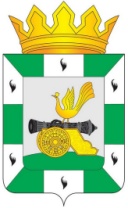 АДМИНИСТРАЦИЯ МУНИЦИПАЛЬНОГО ОБРАЗОВАНИЯ«СМОЛЕНСКИЙ РАЙОН» СМОЛЕНСКОЙ ОБЛАСТИП О С Т А Н О В Л Е Н И Еот 24.04.2017 № 585 Об утверждении Порядка проведения экспертизы муниципальных нормативных правовых актов муниципального образования «Смоленский район» Смоленской области, принятых Главой муниципального образования «Смоленский район» Смоленской области и Администрацией муниципального образования «Смоленский район» Смоленской области,  затрагивающих вопросы осуществления предпринимательской и инвестиционной деятельности, в целях выявления положений, необоснованно затрудняющих осуществление предпринимательской и инвестиционной деятельности В соответствии с Федеральным законом от 06.10.2003 N 131-ФЗ "Об общих принципах организации местного самоуправления в Российской Федерации", областным законом от 19.11.2014 N 156-3 "Об отдельных вопросах проведения органами местного самоуправления муниципальных образований Смоленской области оценки регулирующего воздействия проектов муниципальных нормативных правовых актов, экспертизы муниципальных нормативных правовых актов", руководствуясь Уставом муниципального образования «Смоленский район» Смоленской областиАДМИНИСТРАЦИЯ МУНИЦИПАЛЬНОГО ОБРАЗОВАНИЯ «СМОЛЕНСКИЙ РАЙОН» СМОЛЕНСКОЙ ОБЛАСТИ ПОСТАНОВЛЯЕТ:1. Утвердить прилагаемый Порядок проведения экспертизы муниципальных нормативных правовых актов  муниципального образования  «Смоленский район» Смоленской области, принятых Главой муниципального образования «Смоленский район» Смоленской области, Администрацией муниципального образования «Смоленский район» Смоленской области, затрагивающих вопросы осуществления предпринимательской и инвестиционной деятельности, в целях выявления положений, необоснованно затрудняющих осуществление предпринимательской и инвестиционной деятельности.2. Разместить настоящее постановление на официальном сайте муниципального образования «Смоленский район» Смоленской областиГлава муниципального образования«Смоленский район» Смоленской области                                            О.Ю. ЯзеваУтвержденпостановлениемАдминистрации муниципального образования «Смоленский район» Смоленской областиот 24.04.2017  N 585ПОРЯДОКПРОВЕДЕНИЯ ЭКСПЕРТИЗЫ МУНИЦИПАЛЬНЫХ НОРМАТИВНЫХ ПРАВОВЫХ АКТОВ МУНИЦИПАЛЬНОГО ОБРАЗОВАНИЯ «СМОЛЕНСКИЙ РАЙОН» СМОЛЕНСКОЙ ОБЛАСТИ, ПРИНЯТЫХ ГЛАВОЙ МУНИЦИПАЛЬНОГО ОБРАЗОВАНИЯ «СМОЛЕНСКИЙ РАЙОН» СМОЛЕНСКОЙ ОБЛАСТИ, АДМИНИСТРАЦИЕЙ МУНИЦИПАЛЬНОГО ОБРАЗОВАНИЯ «СМОЛЕНСКИЙ РАЙОН» СМОЛЕНСКОЙ ОБЛАСТИ, ЗАТРАГИВАЮЩИХ ВОПРОСЫ ОСУЩЕСТВЛЕНИЯ ПРЕДПРИНИМАТЕЛЬСКОЙ И ИНВЕСТИЦИОННОЙ ДЕЯТЕЛЬНОСТИ, В ЦЕЛЯХ ВЫЯВЛЕНИЯ ПОЛОЖЕНИЙ, НЕОБОСНОВАННО ЗАТРУДНЯЮЩИХ ОСУЩЕСТВЛЕНИЕ ПРЕДПРИНИМАТЕЛЬСКОЙ И ИНВЕСТИЦИОННОЙ ДЕЯТЕЛЬНОСТИ1. Настоящий Порядок определяет процедуру проведения экспертизы муниципальных нормативных правовых актов муниципального образования «Смоленский район» Смоленской области, принятых Главой муниципального образования «Смоленский район» Смоленской области, Администрацией муниципального образования «Смоленский район» Смоленской области в целях выявления положений, необоснованно затрудняющих осуществление предпринимательской и инвестиционной деятельности (далее - экспертиза).2. Экспертиза проводится в отношении муниципальных нормативных правовых актов, принятых Главой муниципального образования «Смоленский район» Смоленской области, Администрацией муниципального образования «Смоленский район» Смоленской области (далее - НПА), регулирующих отношения, участниками которых являются или могут являться субъекты предпринимательской и инвестиционной деятельности.3. В целях мониторинга фактического воздействия НПА экспертизе также подлежат НПА, при подготовке проектов которых проводилась процедура оценки регулирующего воздействия.4. Экспертиза проводится комитетом по экономике и инвестиционной деятельности Администрации муниципального образования «Смоленский район» Смоленской области (далее - уполномоченный орган) в соответствии с планом проведения экспертизы НПА (далее - план).План (приложение N 1 к Порядку) утверждается заместителем Главы муниципального образования «Смоленский район» Смоленской области на текущий календарный год не позднее января текущего календарного года.5. Формирование плана, а также внесение в него изменений осуществляются уполномоченным органом на основании предложений о проведении экспертизы, поступивших в уполномоченный орган от структурных подразделений Администрации муниципального образования «Смоленский район» Смоленской области, организаций, целями деятельности которых являются защита и представление интересов предпринимателей, научно-исследовательских, общественных и иных организаций, субъектов предпринимательской и инвестиционной деятельности, их ассоциаций и союзов, иных заинтересованных лиц, Уполномоченного по защите прав предпринимателей в Смоленской области, а также по инициативе уполномоченного органа.В целях мониторинга фактического воздействия НПА в план включаются НПА, при подготовке проектов которых проводилась процедура оценки регулирующего воздействия.6. Экспертиза проводится на предмет наличия в НПА положений, которые:- содержат избыточные обязанности, запреты и ограничения для субъектов предпринимательской и инвестиционной деятельности;- способствуют возникновению необоснованных расходов субъектов предпринимательской и инвестиционной деятельности;- способствуют возникновению необоснованных расходов, снижению доходов бюджета муниципального образования «Смоленский район» Смоленской области.7. При проведении мониторинга фактического воздействия НПА оцениваются достижение целей регулирующего воздействия НПА, а также фактические положительные и отрицательные последствия установленного местного регулирования с использованием количественных методов.8. В течение 3 рабочих дней после утверждения план размещается в информационно-телекоммуникационной сети "Интернет" на сайте Администрации муниципального образования  «Смоленский район» Смоленской области и направляется разработчикам НПА, включенных в план.9. Срок проведения экспертизы не должен превышать 3 месяцев с даты начала проведения экспертизы.10. В ходе экспертизы проводятся публичные консультации в целях учета мнения субъектов предпринимательской и инвестиционной деятельности, исследование НПА на предмет наличия положений, указанных в пунктах 6 и 7 настоящего Порядка, а также на предмет целесообразности отмены или изменения НПА или его отдельных положений.Уведомление о проведении публичных консультаций в рамках проведения экспертизы (приложение N 2 к Порядку) с приложением НПА, в отношении которого проводится экспертиза, и опросного листа (приложение N 3 к Порядку) размещается в информационно-телекоммуникационной сети "Интернет" на сайте Администрации муниципального образования «Смоленский район» Смоленской области  и направляется в адрес организаций, с которыми Администрацией муниципального образования «Смоленский район» Смоленской области заключены соглашения о взаимодействии при проведении экспертизы НПА.По результатам проведения публичных консультаций уполномоченный орган подготавливает справку, в которой отражаются все предложения, замечания и мнения, поступившие в установленный срок в письменной или электронной форме и относящиеся к предмету публичных консультаций, а также аргументация относительно их учета или отклонения.Справка о проведении публичных консультаций (приложение N 4 к Порядку) оформляется на бланке уполномоченного органа и подписывается его руководителем. В течение 3 рабочих дней после подписания справка о проведении публичных консультаций размещается в информационно-телекоммуникационной сети "Интернет" на сайте Администрации муниципального образования «Смоленский район» Смоленской области.11. По результатам экспертизы составляется заключение (приложение N 5 к Порядку).Уполномоченный орган запрашивает у разработчика НПА и других заинтересованных лиц, участвовавших в формировании плана проведения экспертизы, всю необходимую информацию для подготовки заключения.В заключении указываются сведения о выявленных положениях НПА, которые необоснованно затрудняют осуществление предпринимательской и инвестиционной деятельности, или об отсутствии таких положений, обоснование сделанных выводов, информация о достижении заявленных целей регулирования, о положительных и отрицательных последствиях действия НПА, о выгодах и издержках, рассчитанных с использованием количественных методов, о результатах проведения публичных консультаций, о позициях представителей субъектов предпринимательской и инвестиционной деятельности, участвовавших в экспертизе, а также предложения об отмене или изменении НПА или его отдельных положений.12. Заключение подписывается руководителем уполномоченного органа не позднее последнего дня срока проведения экспертизы данного НПА.13. Заключение размещается в информационно-телекоммуникационной сети "Интернет" на сайте Администрации муниципального образования «Смоленский район» Смоленской области, направляется разработчику НПА и лицу, обратившемуся с предложением о проведении экспертизы НПА.14. Разработчик НПА в течение 5 рабочих дней после получения заключения направляет в уполномоченный орган один из следующих документов:- в случае согласия с выводами, указанными в заключении, - информацию о принимаемых мерах по устранению замечаний, при этом учет выводов, содержащихся в заключении, является обязательным;- в случае несогласия с выводами, указанными в заключении, - информацию, содержащую перечень разногласий, с приложением обоснования таких разногласий.15. Разрешение разногласий, возникающих по результатам проведения экспертизы НПА, осуществляется рабочей группой по оценке регулирующего воздействия проектов муниципальных нормативных правовых актов и экспертизе муниципальных нормативных правовых актов, затрагивающих вопросы осуществления предпринимательской и инвестиционной деятельности в муниципальном образовании «Смоленский район» Смоленской области (далее - рабочая группа), на основании рассмотрения НПА, заключения и перечня разногласий, представленных разработчиком НПА в уполномоченный орган.Состав рабочей группы утверждается распоряжением Администрации муниципального образования «Смоленский район» Смоленской области.16. Заседание рабочей группы организует уполномоченный орган в срок не позднее 10 рабочих дней после принятия решения руководителем рабочей группы о его проведении.Решение рабочей группы, оформленное протоколом и содержащее предложения по устранению разногласий, носит обязательный характер и размещается в информационно-телекоммуникационной сети "Интернет" на сайте Администрации муниципального образования «Смоленский район» Смоленской области.Приложение N 1к Порядку                                                                       УТВЕРЖДАЮЗаместитель Главы  муниципального образования «Смоленский район» Смоленской области                                            ____________ Ф.И.О.        "___" _______________План проведения экспертизымуниципальных нормативных правовых актовмуниципального образования «Смоленский район» Смоленской области,принятых Главой муниципального образования «Смоленский район»Смоленской области, Администрацией муниципального образования«Смоленский район» Смоленской области на ____ годПриложение N 2к ПорядкуФормаБланк уполномоченного органаУВЕДОМЛЕНИЕо проведении публичных консультацийв рамках проведения экспертизы     Комитет по экономике и инвестиционной деятельности Администрации муниципального образования «Смоленский район» Смоленской области  уведомляет  о проведении   публичных   консультаций   в   рамках   проведения  экспертизы муниципального нормативного правового акта________________________________________________________________________________________________________________________________________________                                         (наименование вида документа и его заголовок)Сроки проведения публичных консультаций: _________________________________                                                                    (дата начала и окончания   публичных консультаций)Способ  направления  участниками публичных консультаций своих предложений изамечаний:предложения и замечания принимаются по адресу:________________________________________________________________________а также по адресу электронной почты: ______________________________________Контактное лицо по вопросам публичных консультаций:________________________________________________________________________                                       (Ф.И.О. ответственного сотрудника)Рабочий телефон: __________________________График работы: _________________________________________ по рабочим днямПрилагаемые к уведомлению материалы:1) муниципальный нормативный правовой акт;2) опросный лист для проведения публичных консультаций.Руководитель                                                        ПодписьПриложение N 3к ПорядкуФормаОпросный листдля проведения публичных консультаций________________________________________________________________________(наименование вида документа и его заголовок)         Перечень вопросов для участников публичных консультаций:    1.  Актуальность  проблемы,  на решение которой направлено предлагаемоеправовое регулирование (да, нет)    2. Вероятность достижения целей, на которые оно направлено (да, нет)    3.  Наличие  иных  вариантов решения проблемы, наиболее эффективных илименее затратных    4.   Степень   влияния  принимаемого  нормативного  правового  акта  наконкурентную среду в отрасли (высокая, средняя, низкая)    5.   Наличие   в   предлагаемом   правовом   регулировании   положений,необоснованно    затрудняющих    предпринимательскую   или   инвестиционнуюдеятельность (да, нет)    6.   Вероятность  возникновения  у  субъектов  предпринимательской  илиинвестиционной деятельности:    - избыточных обязанностей (да, нет) ___________________________________    - необоснованного роста затрат (да, нет) ______________________________    - избыточных запретов и ограничений (да, нет) _________________________    7.  Предложения  и  замечания,  которые  целесообразно  учесть в рамкахпроведения экспертизы    Контактная информация участника публичных консультаций:Наименование участникаСфера деятельностиФ.И.О.  контактного  лица,  номер  контактного  телефона, адрес электроннойпочтыРуководитель                                                        ПодписьПриложение N 4к ПорядкуФормаБланк уполномоченного органаСправкао проведении публичных консультацийв отношении ___________________________________________________________(наименование муниципального нормативного правового акта)                                                                                          от "___" __________ 20__ г.Руководитель                                                        ПодписьПриложение N 5к ПорядкуФормаБланк уполномоченного органаЗаключение об экспертизе муниципального нормативного правового акта1. Сведения о муниципальном нормативном правовом акте.2. Разработчик муниципального нормативного правового акта.3. Информация о выявленных положениях муниципального нормативного правового акта, которые необоснованно затрудняют осуществление предпринимательской и инвестиционной деятельности, или об отсутствии таких положений с обоснованием сделанных выводов.4. Информация о достижении заявленных целей регулирования.5. Информация о положительных и отрицательных последствиях действия муниципального нормативного правового акта.6. Информация о выгодах и издержках, рассчитанных с использованием количественных методов.7. Информация о результатах проведения публичных консультаций.8. Позиции представителей субъектов предпринимательской и инвестиционной деятельности, участвовавших в публичных консультациях.9. Предложения по отмене, изменению муниципального нормативного правового акта или его отдельных положений.Руководитель                                                        ПодписьNп/пНаименование муниципального нормативного правового актаСрок проведения экспертизыРазработчик НПАN п/пУчастники публичных консультацийПредложения и замечания, поступившие в ходе публичных консультацийПозиция разработчика и (или) уполномоченного органа в отношении поступивших предложений и замечаний